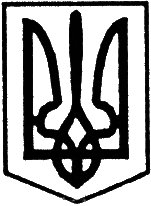 Благовіщенська  районна радаКіровоградської областісімнадцята  сесія сьомого скликаннявід  “25” травня  2018 року                                                     		      № 322м. БлаговіщенськеПро внесення змін до рішення районної ради від 18 вересня 2009 року № 319 “Про спільну власність територіальних громад сіл і міста району: колишнє приміщення дитсадка ВАТ “Ульяновський цукровий завод”  Керуючись Законом України “Про місцеве самоврядування в Україні”,  враховуючи рекомендації постійних комісій районної ради з питань  освіти, охорони здоров’я, культури, фізкультури і спорту, обслуговування і соціального захисту населення, та з питань комунальної власності, житлового господарства, побутового, торгівельного обслуговування та захисту прав споживачів,                                                            районна рада                                                   ВИРІШИЛА:           1. Внести зміни до рішення районної ради від 18 вересня 2009 року №319 “Про спільну власність територіальних громад сіл і міст району: колишнє приміщення дитсадка ВАТ “Ульяновський цукровий завод”, а саме:                           в пункті 1.1 слова та цифри “частини приміщення площею 251,25 м кв. колишнього приміщення дитсадка ВАТ “Ульяновський цукровий завод” замінити на слова та цифри “частини приміщення Комплексу загальною площею 258,95 м кв.”.            2. Районній раді укласти додаткову угоду з управлінням соціального захисту населення районної державної адміністрації.            3. Рекомендувати районній державній адміністрації привести ліжковий фонд стаціонарного відділення територіального центру у відповідність до нормативів, встановлених законодавством.    4. Контроль за виконанням даного рішення покласти на постійну комісію районної ради з питань комунальної власності, житлового господарства, побутового, торгівельного обслуговування та захисту прав споживачів.Голова районної ради                                                                І.КРИМСЬКИЙ